Об утверждении Комплексного плана мероприятий по профилактике и снижению заболеваемости острыми кишечными инфекциями, вирусным гепатитом А на территории муниципального района «Улётовский район» Забайкальского края на 2021-2025 годыВ целях обеспечения санитарно-противоэпидемических (профилактических) мероприятий по профилактике и снижению заболеваемости острыми кишечными инфекциями, вирусным гепатитом А среди населения, руководствуясь п.2 ст.29 Федерального Закона Российской Федерации от 30.03.1999 №52-ФЗ «О санитарно-эпидемиологическом благополучии населения», Положением об администрации муниципального района «Улётовский район» Забайкальского края, утверждённым решением Совета муниципального района «Улётовский район» Забайкальского края от 21.04.2017 № 380, администрация муниципального района «Улётовский район» Забайкальского края п о с т а н о в л я е т:1. Утвердить Комплексный план мероприятий по профилактике и снижению заболеваемости острыми кишечными инфекциями, вирусным гепатитом А на территории муниципального района «Улётовский район» Забайкальского края на 2021-2025 годы (прилагается). 2. Рекомендовать территориальному отделу Управления Роспотребнадзора по Забайкальскому краю в городе Хилок обеспечить ежегодную корректировку плана.3. Настоящее распоряжение опубликовать на официальном сайте муниципального района «Улётовский район» в информационно-телекоммуникационной сети «Интернет» в разделе «Документы» - «Правовые акты администрации» - //https://uletov.75.ru/. 4. Контроль исполнения настоящего постановления возложить на заместителя главы муниципального района «Улётовский район» (С.В.Саранина). Первый заместитель главы муниципального района«Улётовский район»				                                 С.С.ПодойницынПриложениек постановлению администрации  муниципального района«Улетовский  район»от «30» июня 2021  №300/нКомплексный план мероприятийпо профилактике  и снижению заболеваемости острыми кишечными инфекциями,  острым  вирусным гепатитом А на территории муниципального района «Улётовский район» на 2021-2025 годы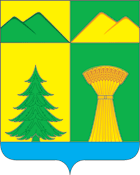 АДМИНИСТРАЦИЯ МУНИЦИПАЛЬНОГО РАЙОНА«УЛЁТОВСКИЙ РАЙОН»ЗАБАЙКАЛЬСКОГО КРАЯПОСТАНОВЛЕНИЕАДМИНИСТРАЦИЯ МУНИЦИПАЛЬНОГО РАЙОНА«УЛЁТОВСКИЙ РАЙОН»ЗАБАЙКАЛЬСКОГО КРАЯПОСТАНОВЛЕНИЕАДМИНИСТРАЦИЯ МУНИЦИПАЛЬНОГО РАЙОНА«УЛЁТОВСКИЙ РАЙОН»ЗАБАЙКАЛЬСКОГО КРАЯПОСТАНОВЛЕНИЕАДМИНИСТРАЦИЯ МУНИЦИПАЛЬНОГО РАЙОНА«УЛЁТОВСКИЙ РАЙОН»ЗАБАЙКАЛЬСКОГО КРАЯПОСТАНОВЛЕНИЕАДМИНИСТРАЦИЯ МУНИЦИПАЛЬНОГО РАЙОНА«УЛЁТОВСКИЙ РАЙОН»ЗАБАЙКАЛЬСКОГО КРАЯПОСТАНОВЛЕНИЕ«30» июня 2021  года«30» июня 2021  года№ 300/н№ 300/нс.Улёты № п/п Наименование мероприятияСрок исполненияСрок исполненияСрок исполненияОтветственный исполнительОтветственный исполнитель Организационно- методические мероприятия. Организационно- методические мероприятия. Организационно- методические мероприятия. Организационно- методические мероприятия. Организационно- методические мероприятия. Организационно- методические мероприятия.1.1. Рассматривать на заседаниях  районной санитарно-противоэпидемической комиссии вопросы о состоянии заболеваемости острыми  кишечными инфекциями (далее ОКИ),  острым  вирусным гепатитом А (далее ОВГА)  среди населения муниципального района «Улётовский район» и мерах по их снижению  при необходимости,при осложнении эпидемиологической ситуациипри необходимости,при осложнении эпидемиологической ситуациипри необходимости,при осложнении эпидемиологической ситуацииАдминистрация муниципального района «Улётовский район»,ТО Управления Роспотребнадзора по Забайкальскому краю в г.ХилокАдминистрация муниципального района «Улётовский район»,ТО Управления Роспотребнадзора по Забайкальскому краю в г.Хилок1.2.Обеспечить ежемесячное проведение  развернутого оперативного анализа заболеваемости ОКИ, ОВГА среди населения муниципального района «Улётовский район»ежемесячноежемесячноежемесячноФилиал ФБУЗ «Центр гигиены и эпидемиологии в Забайкальском крае в Хилокском районе» отделение в Улётовском районеФилиал ФБУЗ «Центр гигиены и эпидемиологии в Забайкальском крае в Хилокском районе» отделение в Улётовском районе1.3.Направлять в адрес главы муниципального района «Улётовский район» оперативный  анализ заболеваемости ОКИ, ОВГА по Улётовскому району   ежемесячноежемесячноежемесячноТО Управления Роспотребнадзора по Забайкальскому краю в г.ХилокТО Управления Роспотребнадзора по Забайкальскому краю в г.Хилок1.4.Принимать участие  в проведении краевых и районных совещаний, конференций по вопросам профилактики ОКИ, ОВГАсогласно плану согласно плану согласно плану ТО Управления Роспотребнадзора по Забайкальскому краю в г.Хилок Филиал ФБУЗ «Центр гигиены и эпидемиологии в Забайкальском крае в Хилокском районе» отделение в Улётовском районеТО Управления Роспотребнадзора по Забайкальскому краю в г.Хилок Филиал ФБУЗ «Центр гигиены и эпидемиологии в Забайкальском крае в Хилокском районе» отделение в Улётовском районе1.5.Осуществлять  санитарно-просветительную работу  по вопросам профилактики ОКИ, ОВГА (размещение информации на официальных сайтах, выступление  специалистов  в  СМИ, выпуск бюллетеней, листовок, проведение в рамках учебных программ курса «Здоровый образ жизни» для учащихся общеобразовательных учреждений занятий по интересам, факультативных занятий и курсов по выбору «Питание и здоровье», «Рациональное питание»)  постоянно постоянно постоянно ТО Управления Роспотребнадзора по Забайкальскому краю в г.Хилок Филиал ФБУЗ «Центр гигиены и эпидемиологии в Забайкальском крае в Хилокском районе» отделение в Улётовском районеГУЗ «Улётовская ЦРБ»отдел образования и социальной политики администрации муниципального района «Улётовский район»ТО Управления Роспотребнадзора по Забайкальскому краю в г.Хилок Филиал ФБУЗ «Центр гигиены и эпидемиологии в Забайкальском крае в Хилокском районе» отделение в Улётовском районеГУЗ «Улётовская ЦРБ»отдел образования и социальной политики администрации муниципального района «Улётовский район»1.6.Организовывать проведение  заключительной дезинфекции в очагах ОКИ, ОВГА (организованные детские  коллективы)при регистрации при регистрации при регистрации отдел образования и социальной политики администрации муниципального района «Улётовский район», руководители образовательных учреждений, ГУЗ «Улётовская ЦРБ»отдел образования и социальной политики администрации муниципального района «Улётовский район», руководители образовательных учреждений, ГУЗ «Улётовская ЦРБ»1.7.Проводить оценку санитарно-эпидемиологической надежности эпидемически значимых объектов (предприятия мясной, пищевых отраслей промышленности, общественного питания и торговли, водоснабжения, канализования и очистки населенных мест, детские и подростковые учреждения всех профилей) с учетом факторов возникновения ОКИ, ОВГА, результатов производственного контроля, проверок  объектов постоянно постоянно постоянно ТО Управления Роспотребнадзора по Забайкальскому краю в г.ХилокФилиал ФБУЗ «Центр гигиены и эпидемиологии в Забайкальском крае в Хилокском районе» отделение  в Улётовском районеТО Управления Роспотребнадзора по Забайкальскому краю в г.ХилокФилиал ФБУЗ «Центр гигиены и эпидемиологии в Забайкальском крае в Хилокском районе» отделение  в Улётовском районе1.8.Вносить корректировку в комплексный план мероприятий  с учетом  оперативного (текущего) эпидемиологического анализа заболеваемости ОКИ, ОВГА.при необходимостипри необходимостипри необходимостиАдминистрация муниципального района «Улётовский район»,ТО Управления Роспотребнадзора по Забайкальскому краю в г.ХилокАдминистрация муниципального района «Улётовский район»,ТО Управления Роспотребнадзора по Забайкальскому краю в г.Хилок1.9.Создать запас  вакцины против ОВГАпостояннопостояннопостоянноГУЗ «Улётовская ЦРБ»ГУЗ «Улётовская ЦРБ»2. Профилактические (санитарно-гигиенические) мероприятия.2. Профилактические (санитарно-гигиенические) мероприятия.2. Профилактические (санитарно-гигиенические) мероприятия.2. Профилактические (санитарно-гигиенические) мероприятия.2. Профилактические (санитарно-гигиенические) мероприятия.2. Профилактические (санитарно-гигиенические) мероприятия.2.1.Обеспечить контроль системы санитарной очистки и уборки территории поселений муниципального района «Улётовский район». Обеспечить контроль системы санитарной очистки и уборки территории поселений муниципального района «Улётовский район».  в течение 2021 -2025 г.г.Главы администраций сельских и городского поселений,администрация муниципального района «Улётовский район»,руководители организаций различных форм собственности и ведомственной принадлежности.Главы администраций сельских и городского поселений,администрация муниципального района «Улётовский район»,руководители организаций различных форм собственности и ведомственной принадлежности.2.2.Принять меры по пресечению фактов реализации продуктов питания в местах несанкционированной торговли Принять меры по пресечению фактов реализации продуктов питания в местах несанкционированной торговли ежемесячно  (согласно плану)Главы администраций сельских и городского поселений,административная комиссия муниципального района «Улётовский район».Главы администраций сельских и городского поселений,административная комиссия муниципального района «Улётовский район».2.3.Обеспечить в детских оздоровительных учреждениях всех видов и типов, детских образовательных учреждениях, учреждениях компактного пребывания детей, исполнение требований действующих санитарно-эпидемиологических правил и норм в полном объеме, обратив особое внимание на организацию режима дня, питания и водоснабженияОбеспечить в детских оздоровительных учреждениях всех видов и типов, детских образовательных учреждениях, учреждениях компактного пребывания детей, исполнение требований действующих санитарно-эпидемиологических правил и норм в полном объеме, обратив особое внимание на организацию режима дня, питания и водоснабженияпостоянноотдел образования и социальной политики администрации муниципального района «Улётовский район», руководители образовательных учрежденийотдел образования и социальной политики администрации муниципального района «Улётовский район», руководители образовательных учреждений2.4. Разработать план мероприятий  по ликвидации несанкционированных свалок Разработать план мероприятий  по ликвидации несанкционированных свалокЕжегодно до 01 маяГлавы администраций   сельских и городского поселений,администрация муниципального района «Улётовский район»Главы администраций   сельских и городского поселений,администрация муниципального района «Улётовский район»2.5.Обеспечить предоставление в администрацию Улетовского района, ТО Управления Роспотребнадзора по Забайкальскому краю в г.Хилок  информации об аварийных ситуациях и технических неисправностях на наружных сетях водопровода, канализации  и проведенных мероприятиях по их устранению  Обеспечить предоставление в администрацию Улетовского района, ТО Управления Роспотребнадзора по Забайкальскому краю в г.Хилок  информации об аварийных ситуациях и технических неисправностях на наружных сетях водопровода, канализации  и проведенных мероприятиях по их устранению  в течение 2021 -2025 г.г.Главы администраций  сельских и городского поселений,администрация муниципального района «Улётовский район», руководители коммунальных хозяйствГлавы администраций  сельских и городского поселений,администрация муниципального района «Улётовский район», руководители коммунальных хозяйств2.6.Осуществлять  государственный  надзор за выполнением требований санитарного законодательства, в том числе  по профилактике инфекционных и паразитарных заболеваний на эпидемиологически значимых объектах района (обследование объектов водоснабжения,  общественного питания,  объектов пищевой промышленности, детских дошкольных  учреждений,  школ и т.д.) с принятием мер административного воздействия  (при  необходимости)Осуществлять  государственный  надзор за выполнением требований санитарного законодательства, в том числе  по профилактике инфекционных и паразитарных заболеваний на эпидемиологически значимых объектах района (обследование объектов водоснабжения,  общественного питания,  объектов пищевой промышленности, детских дошкольных  учреждений,  школ и т.д.) с принятием мер административного воздействия  (при  необходимости)при плановых и внеплановых проверкахТО Управления Роспотребнадзора по Забайкальскому краю в г.ХилокТО Управления Роспотребнадзора по Забайкальскому краю в г.Хилок2.7.Обеспечить контроль проведения  комплекса противоэпидемических мероприятий в очагах организованных коллективов Обеспечить контроль проведения  комплекса противоэпидемических мероприятий в очагах организованных коллективов в течение 2021 -2025 г.г.ТО Управления Роспотребнадзора по Забайкальскому краю в г.ХилокТО Управления Роспотребнадзора по Забайкальскому краю в г.Хилок2.8.Обеспечить  строгое  соблюдение санитарного законодательства   в части осуществления  производственного контроля и  соблюдения мероприятий,  направленных на предупреждение возникновения  инфекционной заболеваемости   среди  декретированных контингентов, работающих на потенциально опасных объектах, а именно осуществлять:- своевременное прохождение  медицинских осмотров;- отстранение от работы лиц,  имеющих гнойничковые заболевания кожи, нагноившиеся порезы, ожоги, ссадины, а также с наличием катаральных явлений верхних дыхательных путей;- контроль за соблюдением диспансерного наблюдения за переболевшими;- вакцинацию против дизентерии Зонне в соответствии с Национальным календарем профилактических прививок или проведение фагирования;- контроль за соблюдением правил личной гигиеныОбеспечить  строгое  соблюдение санитарного законодательства   в части осуществления  производственного контроля и  соблюдения мероприятий,  направленных на предупреждение возникновения  инфекционной заболеваемости   среди  декретированных контингентов, работающих на потенциально опасных объектах, а именно осуществлять:- своевременное прохождение  медицинских осмотров;- отстранение от работы лиц,  имеющих гнойничковые заболевания кожи, нагноившиеся порезы, ожоги, ссадины, а также с наличием катаральных явлений верхних дыхательных путей;- контроль за соблюдением диспансерного наблюдения за переболевшими;- вакцинацию против дизентерии Зонне в соответствии с Национальным календарем профилактических прививок или проведение фагирования;- контроль за соблюдением правил личной гигиеныпостоянноотдел образования и социальной политики администрации муниципального района «Улётовский район», руководители образовательных учрежденийруководители  учреждений различных  форм собственности и ведомственной принадлежности, осуществляющих деятельность по производству и реализации пищевых продуктов и др. отдел образования и социальной политики администрации муниципального района «Улётовский район», руководители образовательных учрежденийруководители  учреждений различных  форм собственности и ведомственной принадлежности, осуществляющих деятельность по производству и реализации пищевых продуктов и др. 2.9.Обеспечивать  готовность учреждений летнего отдыха и оздоровления детей, в том числе санитарно-техническое состояние учреждений и подготовку персоналаОбеспечивать  готовность учреждений летнего отдыха и оздоровления детей, в том числе санитарно-техническое состояние учреждений и подготовку персоналаежегоднок 01.06отдел образования и социальной политики администрации муниципального района «Улётовский район», руководители образовательных учрежденийотдел образования и социальной политики администрации муниципального района «Улётовский район», руководители образовательных учреждений2.10.Обеспечить принятие мер по предупреждению загрязнений  водных объектов.  Для зон рекреаций - обеспечение надлежащего санитарного состояния береговой территорииОбеспечить принятие мер по предупреждению загрязнений  водных объектов.  Для зон рекреаций - обеспечение надлежащего санитарного состояния береговой территориипостоянно Главы администраций сельских поселений, администрация муниципального района «Улётовский район»Главы администраций сельских поселений, администрация муниципального района «Улётовский район»2.11.Обязать руководителей организаций, эксплуатирующих объекты водоснабжения принимать меры по выполнению требований санитарного законодательства по обеспечению населения доброкачественной питьевой водой и осуществлением производственного контроля в объеме, регламентированном санитарными требованиямиОбязать руководителей организаций, эксплуатирующих объекты водоснабжения принимать меры по выполнению требований санитарного законодательства по обеспечению населения доброкачественной питьевой водой и осуществлением производственного контроля в объеме, регламентированном санитарными требованиямипостоянно  руководителей организаций,  эксплуатирующих объекты водоснабжения руководителей организаций,  эксплуатирующих объекты водоснабжения2.12.Осуществлять контроль санитарно-технического состояния систем водоснабжения, канализования и очистных сооружений Осуществлять контроль санитарно-технического состояния систем водоснабжения, канализования и очистных сооружений постоянно  руководителей организаций, эксплуатирующих объекты  руководителей организаций, эксплуатирующих объекты 2.13.Принять меры по благоустройству мест массового отдыха населённых пунктов в целом и рекреационную зону открытых водоёмов, используемых для купания.Принять меры по благоустройству мест массового отдыха населённых пунктов в целом и рекреационную зону открытых водоёмов, используемых для купания. Июнь-августГлавы администраций городского и сельских поселений,администрация муниципального района «Улётовский район»Главы администраций городского и сельских поселений,администрация муниципального района «Улётовский район»2.14.Обеспечить соблюдение санитарного законодательства по сбору, обеззараживанию и удалению сточных вод.Обеспечить соблюдение санитарного законодательства по сбору, обеззараживанию и удалению сточных вод.Систематически2021-2025г.г. Главы администраций городского и сельских поселений,обслуживающие организации Главы администраций городского и сельских поселений,обслуживающие организации2.15.Взять под личный контроль организацию поставки продуктов, в том числе овощей и фруктов, в детские организованные коллективы (детские дошкольные организации и летние оздоровительные учреждения).Взять под личный контроль организацию поставки продуктов, в том числе овощей и фруктов, в детские организованные коллективы (детские дошкольные организации и летние оздоровительные учреждения).В течение летних оздоровительных сезонов 2021-2021г.г., систематически в детских дошкольных коллективах и учреждениях, занимающихся образовательной деятельностью.отдел образования и социальной политики администрации муниципального района «Улётовский район»отдел образования и социальной политики администрации муниципального района «Улётовский район»3. Лечебно-профилактические мероприятия3. Лечебно-профилактические мероприятия3. Лечебно-профилактические мероприятия3. Лечебно-профилактические мероприятия3. Лечебно-профилактические мероприятия3. Лечебно-профилактические мероприятия3.1.Рекомендовать: - Принять меры  по  укреплению материально-технической базы лабораторий, оснащению современным лабораторным оборудованием, диагностическими тест-системами для проведения этиологической расшифровки ОКИ, ОВГА;- Предусмотреть развертывание дополнительного коечного фонда с учетом перепрофилирования стационаров (отделений), наличие неснижаемого запаса лекарственных средств на случай ухудшения эпидемиологической обстановки по ОКИ, ОВГА;- Организовать проведение заключительной дезинфекции в очагах организованных коллективов после изоляции больного;- Провести обучающие семинары для медицинских работников по вопросам клиники, диагностики ОКИ, ОВГА, ЭВИ, забору клинического материала для вирусологических исследований, организации противоэпидемических мероприятий;- Рекомендовать применение средств неспецифической экстренной профилактики в виде иммуномодуляторов и противовирусных средств в соответствии с инструкциями по их применению. Систематически 2021-2025гг. ежегодно до 01.06.По мере необходимости Систематически 2021-2025гг. ежегодно до 01.06.По мере необходимости Филиал ФБУЗ «Центр гигиены и эпидемиологии в Забайкальском крае в Хилокском районе» отделение в Улётовском районе,  ГУЗ «Улётовская  ЦРБ» Филиал ФБУЗ «Центр гигиены и эпидемиологии в Забайкальском крае в Хилокском районе» отделение в Улётовском районе,  ГУЗ «Улётовская  ЦРБ»3.2.Обеспечить:- проведение обязательного лабораторного подтверждения диагноза ОКИ, ОВГА на базе вирусологических  лаборатории;- своевременное выявление, регистрацию, учёт и передачу экстренных извещений  о случае  заболеваемости кишечными инфекциями в филиал ФБУЗ «Центр гигиены и эпидемиологии в Забайкальском крае в Хилокском районе» отделение в Улетовском районе; - оказание медицинской помощи пациентам с кишечными инфекциями в соответствии со стандартами, соблюдение порядка и сроков диспансерного наблюдения за переболевшими;- ежегодную вакцинацию против дизентерии Зонне, ОВГА  лиц, подлежащих иммунизации в соответствии с Национальным календарем профилактических прививок по эпидемическим показаниям (проведение фагирования);- принять дополнительные меры по обеспечению лабораторной диагностики возбудителей инфекционных заболеваний, протекающих с диарейным синдромомСистематически 2021-2025 г.г.Систематически 2021-2025 г.г.ГУЗ «Улётовская  ЦРБ», Филиал ФБУЗ «Центр гигиены и эпидемиологии в Забайкальском крае в Хилокском районе» отделение в Улётовском районеГУЗ «Улётовская  ЦРБ», Филиал ФБУЗ «Центр гигиены и эпидемиологии в Забайкальском крае в Хилокском районе» отделение в Улётовском районе3.3.- Обеспечить проведение фильтра в детских и подростковых образовательных учреждениях в период формирования организованных детских коллективов перед началом нового учебного года с целью своевременного выявления больных  и обязательным фиксированием результатов осмотра в соответствующей документации;- Прекратить приём новых и временно отсутствующих детей в группу (отделение), где были зарегистрированы случаи ОКИ, ОВГА;- Запретить перевод детей из группы, где были зарегистрированы случаи ОКИ, ОВГА в другую группу;- Осуществлять прогулки карантинной группы с соблюдением принципа групповой изоляции на участке и при возвращении в группу;- Соблюдать принцип изоляции детей карантинной группы при организации питания;- Организовать проведение обучения сотрудников детских учреждений и детских оздоровительных учреждений основным признакам заболевания ОКИ, ОВГА и ЭВИ, мерам профилактики в детских организованных коллективах;Обеспечить:- соблюдение питьевого режима в организованных коллективах с использованием бутилированной воды;- контроль соблюдения требований санитарного законодательства при организации питания в детских организованных коллективах, в том числе летних оздоровительных учреждениях, организациях социального типа, медицинских организациях с обеспечением условий хранения, транспортировки, сроков реализации пищевых продуктов и готовой пищи, наличием сопроводительных документов, подтверждающих качество и безопасность пищевых продуктов;- соблюдение оптимального температурного режима, проведение влажной уборки с использованием дезинфицирующих средств, регулярное проветривание и обеззараживание воздушной среды облучателями рециркуляторного типа в помещениях организаций, осуществляющих образовательную деятельность, и социальных учреждениях;- исключить из меню овощи без термической обработки при регистрации 2-х и более случаев ОКИ, ОВГА и ЭВИ в организованных коллективах;- ограничить (вплоть до запрещения) проведение массовых мероприятий при регистрации случаев ОКИ, ОВГА в организованных коллективах;- организовать медицинское наблюдение за контактными лицами с ежедневным внесением результатов осмотра в соответствующие медицинские документы;- обеспечить временную изоляцию выявленных больных (подозрительных на заболевание) ОКИ, ОВГА и ЭВИ в детских организованных коллективах, медицинских организациях и учреждениях социального обслуживания с круглосуточным пребыванием пациентов;Систематически 2021-2025гг.Систематически 2021-2025гг.отдел образования и социальной политики администрации муниципального района «Улётовский район», ГУЗ «Улётовская ЦРБ»отдел образования и социальной политики администрации муниципального района «Улётовский район», ГУЗ «Улётовская ЦРБ»3.4.- ветеринарный надзор на объектах животноводческих хозяйств Улетовского района с целью профилактики заболеваемости сальмонеллёзом животных (птиц) и заражения данным возбудителем изготавливаемой продукции;- ведение полного учёта животных (птиц), больных сальмонеллёзом, носителей сальмонеллёза;- предоставление информации о состоянии заболеваемости сальмонеллёзом и бактерионосительстве животных (птиц) в Улетовском районе, циркулирующих сероварах сальмонелл среди животных (птиц), регистрации очагов сальмонеллёза среди животных (птиц) и организации противоэпидемических (профилактических) мероприятиях, включая проведение специфической профилактики, в Филиал ФБУЗ «Центр гигиены и эпидемиологии в Забайкальском крае в Хилокском районе» отделение в Улетовском районе ежеквартально в срок до 5 числа, следующего за отчётным периодомСистематически 2021-2025г.г.Систематически 2021-2025г.г.ГБУ СББЖГБУ СББЖ4. Противоэпидемические мероприятия (в период эпидемиологического неблагополучия)4. Противоэпидемические мероприятия (в период эпидемиологического неблагополучия)4. Противоэпидемические мероприятия (в период эпидемиологического неблагополучия)4. Противоэпидемические мероприятия (в период эпидемиологического неблагополучия)4. Противоэпидемические мероприятия (в период эпидемиологического неблагополучия)4. Противоэпидемические мероприятия (в период эпидемиологического неблагополучия)4.1.Проведение внеплановых заседаний санитарно-противоэпидемических комиссий.При регистрации вспышечной заболеваемостиПри регистрации вспышечной заболеваемостиАдминистрация муниципального района «Улётовский район»,ТО Управления Роспотребнадзора по Забайкальскому краю в г.ХилокАдминистрация муниципального района «Улётовский район»,ТО Управления Роспотребнадзора по Забайкальскому краю в г.Хилок4.2.Информирование  населения, органов исполнительной власти,     Управление Роспотребнадзора по Забайкальскому краюпри регистрации вспышечной заболеваемостипри регистрации вспышечной заболеваемостиТО Управления Роспотребнадзора по Забайкальскому краю в г.ХилокТО Управления Роспотребнадзора по Забайкальскому краю в г.Хилок4.3.Организация  и проведение комплекса  противоэпидемических мероприятий при угрозе распространения заболеваемости ОКИ, ОВГА и ЭВИ. Разработка оперативного плана действий   по ликвидации заболеваемостипри регистрации вспышечной заболеваемостипри регистрации вспышечной заболеваемостиГлавы администраций сельских и городского поселений,отдел образования и социальной политики администрации муниципального района «Улётовский район»,  администрация муниципального района «Улётовский район», руководители образовательных учрежденийТО Управления Роспотребнадзора по Забайкальскому краю в г.ХилокФилиал ФБУЗ «Центр гигиены и эпидемиологии в Забайкальском крае в Хилокском районе» отделение в Улётовском районеГлавы администраций сельских и городского поселений,отдел образования и социальной политики администрации муниципального района «Улётовский район»,  администрация муниципального района «Улётовский район», руководители образовательных учрежденийТО Управления Роспотребнадзора по Забайкальскому краю в г.ХилокФилиал ФБУЗ «Центр гигиены и эпидемиологии в Забайкальском крае в Хилокском районе» отделение в Улётовском районе4.4Инициировать, при необходимости,  проведение внеплановых проверок организаций общественного питания, образовательных, лечебных и летних оздоровительных учреждений.Принимать меры административного воздействия при выявленных нарушениях, приведших к возникновению групповой заболеваемостипри регистрации вспышечной заболеваемостипри регистрации вспышечной заболеваемостиТО Управления Роспотребнадзора по Забайкальскому краю в г.ХилокТО Управления Роспотребнадзора по Забайкальскому краю в г.Хилок4.5.Обеспечить качество проводимых исследований как в рамках планового мониторинга за объектами окружающей среды, так и по эпидемическим показаниям – при работе в очагах ОКИ, ОВГА и ЭВИпостояннопостоянноФилиал ФБУЗ «Центр гигиены и эпидемиологии в Забайкальском крае в Хилокском районе» отделение в Улетовском районеФилиал ФБУЗ «Центр гигиены и эпидемиологии в Забайкальском крае в Хилокском районе» отделение в Улетовском районе4.6. Обеспечить при проведении эпидемиологического расследования:- качественное расследование каждого случая заболевания ОКИ, ОВГА и ЭВИ с заполнением эпидемиологической карты;- определение границ очага;- отбор и лабораторное обследование материала от контактных, а также исследование  материала  с объектов  внешней среды;- активное выявление заболевших;- организацию медицинского наблюдения за очагом;- организацию заключительной и текущей дезинфекции в очаге;- организацию фагирования населения; - оперативное предоставление информации.постояннопостоянноФилиал ФБУЗ «Центр гигиены и эпидемиологии в Забайкальском крае в Хилокском районе» отделение в Улётовском районеФилиал ФБУЗ «Центр гигиены и эпидемиологии в Забайкальском крае в Хилокском районе» отделение в Улётовском районе4.7.Соблюдение санитарно-противоэпидемического режима в медицинских организациях, стационарах, оказывающих помощь пациентам с ЭВИ, включая изоляцию пациентов с ЭВИ в боксах или боксированных палатах, проведение текущей влажной уборки с применением дезинфицирующих средств по вирулицидному режиму, регулярное проветривание и обеззараживание воздуха бактерицидными облучателями, обеспечение 100% камерной дезинфекции постельных принадлежностейпостояннопостоянноГУЗ «Улетовская ЦРБ»ГУЗ «Улетовская ЦРБ»4.8.Проведение:- лабораторных исследований на ОКИ, ОВГА и ЭВИ по эпидемическим показаниям;- комплекса лабораторных исследований в рамках планового мониторинга за объектами внешней среды и по эпидемическим показаниям при работе в очагах ОКИ, ОВГА и ЭВИ;- ретроспективного и еженедельного оперативного анализа заболеваемости ОКИ, ОВГА, ЭВИ и сальмонеллёзом, включая поражённость детских организованных коллективов, результаты санитарно-эпидемиологического фона с указанием предполагаемых факторов переда инфекции и месте его приобретения, с последующим предоставлением в Управление Роспотребнадзора по Забайкальскому краю;- незамедлительное информирование Управления Роспотребнадзора по Забайкальскому краю о каждом случае инфекционных заболеваний в детских организованных коллективах в период летней оздоровительной кампанииСистематически 2021-2025гг.Систематически 2021-2025гг.Филиал ФБУЗ «Центр гигиены и эпидемиологии в Забайкальском крае в Хилокском районе» отделение в Улётовском районеФилиал ФБУЗ «Центр гигиены и эпидемиологии в Забайкальском крае в Хилокском районе» отделение в Улётовском районе